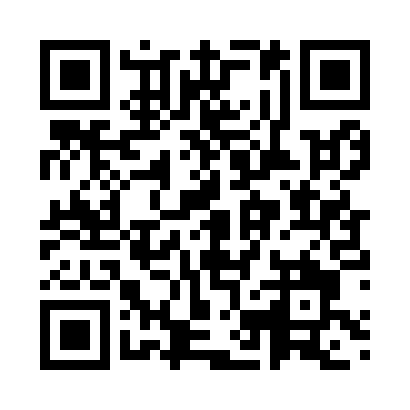 Prayer times for Djumu, SurinameWed 1 May 2024 - Fri 31 May 2024High Latitude Method: NonePrayer Calculation Method: Muslim World LeagueAsar Calculation Method: ShafiPrayer times provided by https://www.salahtimes.comDateDayFajrSunriseDhuhrAsrMaghribIsha1Wed5:196:3112:393:586:477:542Thu5:196:3112:393:586:477:543Fri5:196:3112:393:586:477:554Sat5:186:3112:393:596:477:555Sun5:186:3012:393:596:477:556Mon5:186:3012:383:596:477:557Tue5:186:3012:383:596:477:558Wed5:176:3012:384:006:477:559Thu5:176:3012:384:006:477:5510Fri5:176:3012:384:006:477:5511Sat5:176:3012:384:006:477:5612Sun5:166:2912:384:016:477:5613Mon5:166:2912:384:016:477:5614Tue5:166:2912:384:016:477:5615Wed5:166:2912:384:016:477:5616Thu5:166:2912:384:026:477:5717Fri5:166:2912:384:026:487:5718Sat5:156:2912:384:026:487:5719Sun5:156:2912:384:026:487:5720Mon5:156:2912:384:036:487:5821Tue5:156:2912:394:036:487:5822Wed5:156:2912:394:036:487:5823Thu5:156:2912:394:036:487:5824Fri5:156:2912:394:046:497:5825Sat5:156:2912:394:046:497:5926Sun5:156:2912:394:046:497:5927Mon5:156:2912:394:046:497:5928Tue5:156:2912:394:056:498:0029Wed5:156:2912:394:056:498:0030Thu5:156:2912:404:056:508:0031Fri5:156:3012:404:066:508:00